Дополнительная образовательная программа Технической направленности“Лего-конструирование”для детей (3-5 лет)срок реализации программы 2 года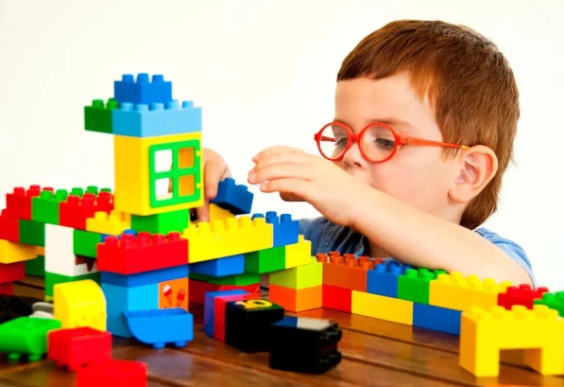 Руководители кружка: Смурова Елена Геннадьевна - воспитатель высшей категории Цель программы: Развитие творческого кругозора дошкольника, его конструкторских умений и способностей через обучение основам конструирования.Особенности программы: Легоконструирование повышает мотивацию ребёнка к обучению. Обучение в процессе игры и техническое творчество одновременно способствует воспитанию активных, увлеченных своим делом, самодостаточных людей. Если ребенок интересуется данной сферой с самого младшего возраста, он может открыть для себя много интересного и, что немаловажно, развить те умения, которые ему понадобятся для получения профессии в будущем. 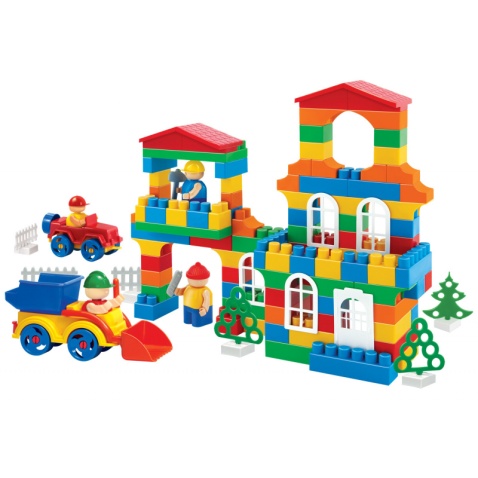 Режим занятий: 2 раза в неделю